Fotbalový Kemp - Týnec Léto 2020 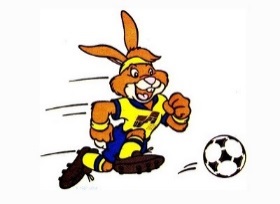 Zahájení sezony : 
Začátek kempem v týdnu 33  a to 13.srpna - 16.srpna konec 
Ideálně všichni dohromady, tak jak končíme a postupně zapojovat do tréninků přechodové hráče do starších kategorii. 
čtvrtek 13.srpna
07:00 - 07:30 sraz 
08:00 - 09:45 trénink (15minut.svačina) 
10:00 - 12:00 fotbalový turnaj 
12:00 -13:30 oběd a relax 
13:30 - 15:30 trénink 
15:30 - svačina a odchod domů 
Pátek 
07:00 - 07:30 sraz 
08:00 - 09:45 trénink (15minut.svačina) 
10:00 - 12:00 fotbalový turnaj 
12:00 -13:30 oběd a relax 
13:30 - 15:30 trénink 
15:30 - svačina a odchod domů 
Sobota: 
07:00 - 07:30 sraz 
08:00 - 09:45 trénink (15minut.svačina) 
10:00 - 12:00 fotbalový turnaj 
12:00 -13:30 oběd a relax 
13:30 - 17:00 cyklo výlet  (trasa Týnec, Zbořený Kostelec, Nespeky a zpět)
17:00 - 20:00 opékání buřtů a příprava k přespání(přespání v kabinách nebo pod širákem, dle počasí a odvahy  )
20:00 - 22:00 společenské aktivity 
22:00 - večerka 
Neděle: 
08:00 - budíček, snídaně 
09:00 - přátelské utkání, turnájek 
12:00 -13:00 Oběd 
13:00 - odevzdání dětí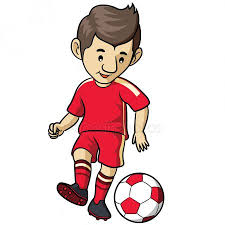 Co mít sebou:Sportovní oblečení, do batůžku případně věci na převlečeníNa cyklo výlet = kolo, helmu atd.,.Míč, láhev na pitíNa přespání = oblečení, kartáček, pasta, spacák, baterkaDobrou náladuCo nemít sebou: - telefony, tablety a jiná podobná zařízeníPředpokládaná cena 1500 Kč ( v ceně je : pitný režim, obědy, večeře, svačiny, památeční triko, ostatní náklady spojený s provozem a náklady na trenéra)Případné alergie nebo léky mi prosím nahlastePřihláška max. do 15.7.2020 a to ideálně přes SMS nebo Whats appTomáš Čepera 601 062 699Případně email : bacek12@centrum.cz